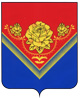 АДМИНИСТРАЦИЯГОРОДСКОГО ОКРУГА ПАВЛОВСКИЙ ПОСАДМОСКОВСКОЙ ОБЛАСТИПостановлЕНИЕг. Павловский ПосадО подготовке объектов жилищно-коммунального, энергетического хозяйства и социальной сферы городского округа Павловский Посад Московской области к осенне-зимнему периоду 2022/2023 годаВ соответствии с Федеральным законом от 27.07.2010 № 190-ФЗ «О теплоснабжении», приказом Министерства энергетики Российской Федерации от 12.03.2013 №103 «Об утверждении Правил оценки готовности к отопительному периоду», Уставом городского округа Павловский Посад Московской области, а также в целях обеспечения устойчивого функционирования объектов жилищно-коммунального, энергетического хозяйства и социальной сферы городского округа Павловский Посад Московской области в отопительный период 2022/2023 года ПОСТАНОВЛЯЮ:1.  Руководителям тепловырабатывающих и теплоснабжающих предприятий городского округа Павловский Посад Московской области: ГУП МО «Энергетик», ЗАО «РШК», ЗАО ПО «Берег», ООО «Павлово-Посадский шёлк», ГБПОУ МО «Павлово-Посадский техникум», а также АО «Управляющая компания «Жилой дом», ООО «Управляющая компания «Комфорт-Сервис», ООО «Управляющая компания «Сантехник», ООО «Управляющая компания «Чистый двор», ООО «Управляющая компания «Победа» и другим управляющим организациям городского округа Павловский Посад Московской области, Павлово-Посадскому производственному отделению Павлово-Посадского филиала АО «Мособлэнерго», Павлово-Посадскому участку Орехово-Зуевской РЭС Филиал ПАО «Россети Московский регион» - Восточные электрические сети, ТЭЦ-30 филиал ГРЭС-3 ПАО «Мосэнерго», филиалу АО «Мособлгаз» «Восток», Управлению образования Администрации городского округа Павловский Посад Московской области, Управлению по культуре, спорту и работе с молодёжью Администрации городского округа Павловский Посад Московской области:1.1. В срок до 30.04.2022 провести проверки технического состояния объектов жилищно-коммунального, энергетического хозяйства и социальной сферы городского округа Павловский Посад Московской области.1.2.	По результатам проверок в срок до 15.05.2022 представить утвержденные комплексные планы мероприятий по подготовке объектов жилищно-коммунального, энергетического хозяйства и социальной сферы к отопительному сезону 2022/2023 года в Управление ЖКХ Администрации городского округа Павловский Посад Московской области (приложение 1).2. Руководителям предприятий, организаций и учреждений городского округа Павловский Посад Московской области, обслуживающих многоквартирные жилые дома и объекты социальной сферы, имеющих на балансе, в хозяйственном ведении, оперативном управлении объекты коммунального назначения: ГУП МО «Энергетик», ЗАО «РШК», ЗАО ПО «Берег», ООО «Павлово-Посадский шёлк», ГБПОУ МО «Павлово-Посадский техникум»:2.1. Создать комиссии по проведению гидравлических испытаний тепловых сетей, обследованию основного оборудования котельных с участием представителей государственного казенного учреждения Московской области «Московская областная специализированная аварийно-восстановительная служба».2.2. Утвердить графики работ по профилактике и ремонту тепловых сетей и источников тепловой энергии. Производить ремонт котельных, центральных тепловых пунктов, магистральных и квартальных тепловых сетей одновременно со сроками ремонта систем теплопотребления в нормативные сроки.2.3. Проводить, начиная с момента завершения отопительного периода 2021/2022 года и до 01.09.2022 диагностику и гидравлические испытания тепловых сетей. Результаты обследования оформить Актом (приложение 2).2.4. В срок до 10.09.2022 представить в Управление ЖКХ Администрации городского округа Павловский Посад Московской области реестры актов проведения гидравлических испытаний тепловых сетей.2.5. В срок до 01.09.2022 обеспечить формирование аварийных запасов  материально-технических ресурсов для оперативного выполнения ремонтно-восстановительных работ в осенне-зимний период 2022/2023 года.2.6. Провести, начиная с 15.09.2022 и до начала отопительного периода 2022/2023 года,  пробные топки, в том числе на резервных видах топлива, для проверки готовности систем отопления жилищного фонда и объектов социальной сферы.До 01.10.2022  представить в Управление ЖКХ Администрации городского округа Павловский Посад Московской области реестры актов проведения пробных топок теплоснабжающими организациями (приложение 3).2.7. В срок до 15.09.2022 обеспечить готовность объектов ТЭК, ЖКХ, объектов социальной сферы, а также создание нормативных  запасов жидкого (в том числе резервного) и  твердого топлива для котельных к осенне-зимнему периоду 2022/2023 года.Данную информацию представить в Управление ЖКХ Администрации городского округа Павловский Посад Московской области.      	 2.8. В срок до 20.09.2022 провести практические занятия с аварийно-восстановительными бригадами по ликвидации возможных последствий технологических нарушений и аварийных ситуаций на объектах коммунальной инфраструктуры и энергетического хозяйства.2.9. Продолжить работы по обеспечению коммунальной инфраструктуры бесперебойным электроснабжением с установкой взаиморезервирующих источников электропитания или дизельных электрических станций.2.10. Обеспечить выполнение мероприятий по модернизации систем теплоснабжения и ликвидации задолженностей за потребленные топливно-энергетические ресурсы в целях сокращения сроков запуска тепла на объекты ЖКХ  и социальной сферы до 7 суток с началом отопительного периода 2022/2023 года.2.11. В срок до 01.10.2022 обеспечить готовность к осенне-зимнему периоду 2022/2023 года в соответствии с правилами оценки готовности к отопительному периоду и получить акты и паспорта готовности тепловырабатывающих и теплоснабжающих организаций.3. АО «Управляющая компания «Жилой дом», ООО «Управляющая компания «Комфорт-Сервис», ООО «Управляющая компания «Сантехник», ООО «Управляющая компания «Победа», ООО «Управляющая компания «Чистый двор» и другим управляющим организациям городского округа Павловский Посад Московской области:3.1. До 30.04.2022 разработать и представить в Управление ЖКХ Администрации городского округа Павловский Посад Московской области План-графики готовности жилищного фонда к эксплуатации в отопительный период 2022/2023 года  с конкретными датами утверждения паспортов готовности дома к эксплуатации в зимних условиях (приложение 4).3.2. Обеспечить готовность жилищного фонда к осенне-зимнему периоду 2022/2023 года в соответствии с правилами оценки готовности к отопительному периоду. До 10.09.2022 представить в Управление ЖКХ Администрации городского округа Павловский Посад Московской области утвержденные паспорта готовности жилищного фонда к осенне-зимнему периоду 2022/2023 года. Паспорт готовности многоквартирного дома должен быть оформлен согласно приложению 5 и согласован с Администрацией городского округа Павловский Посад Московской области и Главным управлением «Государственная жилищная инспекция Московской области». 3.3. При подготовке паспортов готовности к осенне-зимнему периоду 2022/2023 года жилищного фонда указывать сведения о наличии договоров на техническое обслуживание и ремонт внутридомового газового оборудования, а также акты технического обслуживания внутридомового газового оборудования.4. Управлению образования Администрации городского округа Павловский Посад Московской области, Управлению по культуре спорту и работе с молодёжью Администрации городского округа Павловский Посад Московской области:4.1. Обеспечить готовность объектов социальной сферы к осенне-зимнему периоду 2022/2023 года в соответствии с правилами оценки готовности к отопительному периоду;4.2. Оформить паспорт готовности каждого объекта согласно приложению 6 и  согласовать с Администрацией городского округа Павловский Посад Московской области.4.3. В срок до 10.09.2022 представить в Управление ЖКХ Администрации городского округа Павловский Посад Московской области реестры объектов социальной сферы утвержденные паспорта готовности объектов социальной сферы к осенне-зимнему периоду 2022/2023 года.5. Финансовому Управлению Администрации городского округа Павловский Посад Московской области обеспечить осуществление ежемесячных денежных расчетов с организациями, финансируемыми из бюджета городского округа Павловский Посад Московской области за потребленные топливно-энергетические ресурсы, согласно заключенным муниципальным контрактам.6. Руководителям предприятий и организаций, имеющих на котельных газо-мазутный топливный режим, принять меры по обеспечению работоспособности мазутных хозяйств, созданию резервного и аварийного запаса топлива для бесперебойной подачи тепла потребителям при резких похолоданиях и возможных аварийных ситуациях.7. Утвердить состав постоянно действующего штаба по подготовке к осенне-зимнему периоду 2022/2023 года объектов жилищно-коммунального, энергетического хозяйства и социальной сферы городского округа Павловский Посад Московской области (приложение 7).8. Управлению ЖКХ Администрации городского округа Павловский Посад Московской области осуществлять координацию за ходом подготовки инженерной инфраструктуры и жилищного фонда, объектов социальной сферы городского округа Павловский Посад Московской области к осенне-зимнему периоду 2022/2023 года.В период с 01.06.2022 по 01.10.2022 предоставлять в Министерство энергетики Московской области обобщенные статистические данные по городскому округу Павловский Посад Московской области по форме федерального статистического наблюдения № 1-ЖКХ (зима) срочная «Сведения по подготовке жилищно-коммунального хозяйства к работе в зимних условиях», утверждённой Постановлением Федеральной службы государственной статистики от 27.02.2006 №7 «Об утверждении статистического инструментария для организации Росстроем статистического наблюдения за подготовкой жилищно-коммунального хозяйства к работе в зимних условиях».9.	Контроль за исполнением настоящего постановления возложить на заместителя Главы Администрации городского округа Павловский Посад Московской области Белоусова А.Н.Глава городского округа Павловский ПосадМосковской области								  Д.О. СеменовН.С. Крыленко 8(49643) 2-48-67Приложение 1  Утверждено постановлением Администрации                                                                            городского округа Павловский Посад                                                                            Московской области  от  __________  № ____                                                                                                               УТВЕРЖДАЮ                                  _________________________________________                                    (наименование должности руководителя)                                                                   _________________________________________                                         (подпись, инициалы, фамилия)                                  "__" _______________ 20__ г.КОМПЛЕКСНЫЙ ПЛАНМЕРОПРИЯТИЙ ПО ПОДГОТОВКЕ ОБЪЕКТОВ ЖИЛИЩНО-КОММУНАЛЬНОГО,ЭНЕРГЕТИЧЕСКОГО ХОЗЯЙСТВА И СОЦИАЛЬНОЙ СФЕРЫ_________________________________________________________(наименование предприятия учреждения муниципального образования)МОСКОВСКОЙ ОБЛАСТИ К ОТОПИТЕЛЬНОМУ ПЕРИОДУ 20__/20__ Г.III. Создание нормативных запасов котельного топлива и химических реагентов IV. Подготовка автономных источников энергоснабжения, коммунальной и инженерной техники, используемой аварийно - восстановительными службами в зимний период. Мероприятия по повышению надежности функционирования объектов инженерной инфраструктуры V. Создание неснижаемого, аварийного запаса технических -материальных средств Заместитель __________________________________________               (наименование должности руководителя)___________________________________________        (подпись, инициалы, фамилия)"__" _____________ 20__ г.Примечание. План целесообразно оформлять в формате А3.Приложение 2Утверждено постановлением Администрациигородского округа Павловский ПосадМосковской области  от  _______ №____

УТВЕРЖДАЮ
____________________________________
____________________________________
(наименование должности руководителя
теплоснабжающего предприятия)
____________________________________
(подпись, инициалы, фамилия)
"__" _______________ 20 __ г.
     
АКТ 
гидравлического испытания трубопроводов тепловых сетейОбъект: магистральная тепловая сеть от котельной №	(№ абонента, адрес абонента)Мы, нижеподписавшиеся:Комиссия, назначенная приказом от	в составе:начальник производственного отдела	 	, начальник котельной № 	, инженер производственного отдела  	составили настоящий акт о том, что	в	час.	мин. на магистральной тепловой сети от котельной №			на участках:от	до	,от	до	,от	до	,от	до	,протяженностью		погонных метров (в однотрубном исчислении), диаметр Д            -	произведено гидравлическое испытание трубопроводов (материал – сталь, сталь в ППУ,		)пробным давлением в прямом трубопроводе: _	кгс/см2 , пробным давлением в обратном трубопроводе:		кгс/см2 ,в течение	мин. с наружным осмотром при давлении	кгс/см2.Результаты гидравлических испытаний:Падение давления и признаки разрыва не обнаружены. Течи или запотевания в сварных швах, течи в основном металле, корпусах и сальниках арматуры, во фланцевых соединениях и других элементах трубопровода не обнаружены. Признаки сдвига и деформации трубопроводов и неподвижных опор отсутствуют.Обнаружено падение давления, разрыв трубопроводов, течи в сварных швах, течи в основном металле, корпусах и сальниках арматуры, во фланцевых соединениях, других элементах трубопровода. Обнаружены признаки сдвига и деформации трубопроводов и неподвижных опор.Заключение:Трубопроводы гидравлические испытания выдержали и готовы к эксплуатации в отопительный период 2021-2022 гг. // Трубопроводы гидравлические испытания не выдержали.Приложение 3     Утверждено постановлением Администрациигородского округа Павловский ПосадМосковской области  от  _______ №_____РЕЕСТР 
актов проведения пробных топок теплоснабжающими организациями муниципальных образований Московской области в 20 __году
__________________________________ ______________________________ 
(наименование должности руководителя (наименование муниципального (подпись, инициалы, фамилия) органа местного самоуправления) образования Московской области)

"__" _______________ 20__ года

Приложение 4Утверждено постановлением Администрациигородского округа Павловский ПосадМосковской области  от  _______№___                                                                               ПЛАН-ГРАФИКГОТОВНОСТИ ЖИЛИЩНОГО ФОНДА К ЭКСПЛУАТАЦИИВ ОТОПИТЕЛЬНЫЙ ПЕРИОД 20__/20__ ГГ.ПО ____________________________ (район, г.о., поселение)Приложение 5Утверждено постановлением Администрациигородского округа Павловский ПосадМосковской области  от  ____ №___Паспорт готовности МНОГОКВАРТИРНОГО домак эксплуатации в осенне-зимний периодгород __________________________ район __________________________________________________ 20____ г.I. ОБЩИЕ СВЕДЕНИЯ1. Адрес многоквартирного дома _________________________________________________2. Год постройки ______________________________________________________________3. Характеристика объекта:    износ в % __________ этажность __________ подъездов __________    наличие подвалов, цокольных этажей, м2, общей площади ________    количество квартир ___________ (шт.)    общая полезная площадь объекта ________________________________________ (кв. м)    жилая площадь _______________________________________________________ (кв. м)    нежилая площадь _________________________________, в том числе    под производственные нужды __________________________________________ (кв. м)4. Характеристика   инженерного   оборудования, механизмов (их количество) _____________________________________________________________________________5. Источники:    теплоснабжения ____________________________________________________________    газоснабжения ______________________________________________________________    твердого и жидкого топлива __________________________________________________    энергоснабжения ____________________________________________________________    Системы АПЗ и дымоудаления ________________________________________________6. Договор на техническое обслуживание и ремонт внутридомового газового оборудования №_________ от _____________20____ г., срок действия ____года(лет)7. Акт технического обслуживания внутридомового газового оборудования от ____________ 20____ г.8. Акт проверки состояния дымовых и вентиляционных каналов от ____________ 20____ г.II. РЕЗУЛЬТАТЫ ЭКСПЛУАТАЦИИ ОБЪЕКТА В осенне-зимний период ПРОШЕДШЕГО 20___ г.III. ОБЪЕМЫ ВЫПОЛНЕННЫХ РАБОТ ПО ПОДГОТОВКЕОБЪЕКТА К ЭКСПЛУАТАЦИИ В осенне-зимний период 20___ г.котельных топливом ________________________ (указать запас в днях)___________________________________________________ (тыс. куб. м)горюче-смазочными материалами и бензином __________ (тыс. усл. т)пескосоляной смесью и химреагентами _______________ (тыс. куб. м)инструментом и инвентарем для зимней уборки территорий _____ (шт.)IV. РЕЗУЛЬТАТЫ ПРОВЕРКИ ГОТОВНОСТИ ОБЪЕКТАК ОСЕННЕ-ЗИМНЕМУ ПЕРИОДУ   20____ г.Комиссия в составе:председателя – руководителя управляющей организации _____________________________________________________________________________членов комиссии:- представителей собственников помещений в многоквартирном доме (совета многоквартирного дома):__________________________________________________________________________________________________________________________________________________________- представителей органа муниципального жилищного контроля__________________________________________________________________________________________________________________________________________________________- представителей специализированных организаций__________________________________________________________________________________________________________________________________________________________- представителей муниципального образования __________________________________________________________________________________________________________________________________________________________ произвела проверку вышеуказанного объекта и подтверждает, что данный объект к эксплуатации в осенне-зимний период подготовлен.Председатель комиссии:                                                                                            ___________________(___________________)               подпись                                                       ФИОЧлены комиссии:      ___________________(___________________)                подпись                                                       ФИО___________________(___________________)                подпись                                                       ФИО___________________(___________________)                подпись                                                       ФИО___________________(___________________)                подпись                                                       ФИО«_____» ___________ 20____ г.Разрешаю эксплуатацию данного дома в осенне-зимний период 20_____ г.Глава муниципального образования (заместитель)                                                           ____________________(___________________)                подпись                                                       ФИОПриложение 6 Утверждено постановлением Администрациигородского округа Павловский ПосадМосковской области  от ______  № _____Паспорт готовности объекта социальной сферык эксплуатации в осенне-зимний периодгород __________________________ район __________________________________________________ 20____ г.I. ОБЩИЕ СВЕДЕНИЯ1. Адрес _____________________________________________________________________2. Год постройки ______________________________________________________________3. Характеристика объекта:    износ в % __________ этажность __________    наличие подвалов, цокольных этажей, м2, общей площади ________4. Характеристика   инженерного   оборудования, механизмов (их количество) _____________________________________________________________________________5. Источники:    теплоснабжения ____________________________________________________________    газоснабжения ______________________________________________________________    твердого и жидкого топлива __________________________________________________    энергоснабжения ____________________________________________________________    Системы АПЗ и дымоудаления ________________________________________________6. Договор на техническое обслуживание и ремонт внутридомового газового оборудования №_________ от _____________20____ г., срок действия ____года(лет)7. Акт технического обслуживания газового оборудования от ____________ 20____ г.8. Акт проверки состояния дымовых и вентиляционных каналов от ____________ 20____ г.II. РЕЗУЛЬТАТЫ ЭКСПЛУАТАЦИИ ОБЪЕКТАВ осенне-зимний период ПРОШЕДШЕГО 20___ г.III. ОБЪЕМЫ ВЫПОЛНЕННЫХ РАБОТ ПО ПОДГОТОВКЕОБЪЕКТА К ЭКСПЛУАТАЦИИ В осенне-зимний период 20___ г.котельных топливом ________________________ (указать запас в днях)___________________________________________________ (тыс. куб. м)горюче-смазочными материалами и бензином __________ (тыс. усл. т)пескосоляной смесью и химреагентами _______________ (тыс. куб. м)инструментом и инвентарем для зимней уборки территорий _____ (шт.)IV. РЕЗУЛЬТАТЫ ПРОВЕРКИ ГОТОВНОСТИ ОБЪЕКТАК ОСЕННЕ-ЗИМНЕМУ ПЕРИОДУ   20____ г.Комиссия в составе:председателя – руководителя  организации _____________________________________________________________________________членов комиссии:__________________________________________________________________________________________________________________________________________________________- представителей специализированных организаций__________________________________________________________________________________________________________________________________________________________- представителей муниципального образования __________________________________________________________________________________________________________________________________________________________ произвела проверку вышеуказанного объекта и подтверждает, что данный объект к эксплуатации в осенне-зимний период подготовлен.Председатель комиссии:                                                                                            ___________________(___________________)            подпись                                                       ФИОЧлены комиссии:      ___________________(___________________)                подпись                                                       ФИО___________________(___________________)                подпись                                                       ФИО___________________(___________________)                подпись                                                       ФИО___________________(___________________)                подпись                                                       ФИО«_____» ___________ 20____ г.Разрешаю эксплуатацию данного дома в осенне-зимний период 20_____ г.Руководитель Администрации  муниципального образования (заместитель)                                                           ___________________(___________________)                подпись                                                       ФИОПриложение   7Утверждено постановлением Администрациигородского округа Павловский ПосадМосковской области от    __________    №_____СОСТАВпостоянно действующего штаба  по подготовке к осенне-зимнему периоду 2022/2023 года  объектов жилищно-коммунального, энергетического хозяйства и  социальной сферы городского округа Павловский Посад Московской областиНачальник штаба:Белоусов А.Н. - заместитель Главы Администрации городского округа Павловский  Посад Московской области                                                               Члены штаба:Мамонов Д.А. – начальник Управления ЖКХ Администрации городского округа Павловский Посад Московской области;Крыленко Н.С. - начальник отдела ЖКХ Управления ЖКХ Администрации городского округа Павловский Посад Московской области;Богатов А.Н.  - директор ГУП МО «Энергетик»;Калинина О.В. -   и.о. генерального директора АО «Управляющая компания «Жилой   дом»;Сазонов Р.А. -  начальник  Павлово-Посадского ПО Павлово-Посадского филиала           АО «Мособлэнерго»;Гуськов А.В.  -  главный инженер  Орехово-Зуевского РЭС Филиала ПАО «Россети    Московский регион» - Восточные электрические сети;Шлыков В.Е. – главный инженер ГРЭС-3 – филиала ПАО «Мосэнерго»;Радионов Ю.Н. - начальник Управления образования Администрации городского округа Павловский Посад Московской области;Дяченко А.Н.  - начальник Управления по культуре, спорту и работе с молодёжью Администрации городского округа Павловский Посад Московской области.№N  
п/пНаименование
мероприятий,
работЕдиница  
измеренияКоличествоЦена   
за     
единицуСтоимость
(тыс.    
рублей)ИсполнителиИсполнителиСроки исполненияСроки исполненияСроки исполненияСроки исполненияСроки исполненияСроки исполненияСроки исполненияСроки исполненияСроки исполненияСроки исполненияСроки исполненияСроки исполненияСроки исполненияСроки исполненияСроки исполненияСроки исполненияСроки исполненияСроки исполненияОтметка о 
выполнении
работ     
и оценка  
качестваN  
п/пНаименование
мероприятий,
работЕдиница  
измеренияКоличествоЦена   
за     
единицуСтоимость
(тыс.    
рублей)Руководительсостав 
бригадымаймаймайиюньиюньиюньиюльиюльиюльавгуставгуставгустсентябрьсентябрьсентябрьоктябрьоктябрьоктябрьОтметка о 
выполнении
работ     
и оценка  
качестваN  
п/пНаименование
мероприятий,
работЕдиница  
измеренияКоличествоЦена   
за     
единицуСтоимость
(тыс.    
рублей)Руководительсостав 
бригады1-1011-2021-311-1011-2021-301-1011-2021-311-1011-2021-311-1011-2021-301-1011-2021-31Отметка о 
выполнении
работ     
и оценка  
качестваI. Организационные мероприятияОрганизационные мероприятияОрганизационные мероприятияОрганизационные мероприятияОрганизационные мероприятияОрганизационные мероприятияОрганизационные мероприятияОрганизационные мероприятияОрганизационные мероприятияОрганизационные мероприятияОрганизационные мероприятияОрганизационные мероприятияОрганизационные мероприятияОрганизационные мероприятияОрганизационные мероприятияОрганизационные мероприятияОрганизационные мероприятияОрганизационные мероприятияОрганизационные мероприятияОрганизационные мероприятияОрганизационные мероприятияОрганизационные мероприятияОрганизационные мероприятияОрганизационные мероприятияОрганизационные мероприятияОрганизационные мероприятияII.Технические мероприятия                                                                                                                                                                  Технические мероприятия                                                                                                                                                                  Технические мероприятия                                                                                                                                                                  Технические мероприятия                                                                                                                                                                  Технические мероприятия                                                                                                                                                                  Технические мероприятия                                                                                                                                                                  Технические мероприятия                                                                                                                                                                  Технические мероприятия                                                                                                                                                                  Технические мероприятия                                                                                                                                                                  Технические мероприятия                                                                                                                                                                  Технические мероприятия                                                                                                                                                                  Технические мероприятия                                                                                                                                                                  Технические мероприятия                                                                                                                                                                  Технические мероприятия                                                                                                                                                                  Технические мероприятия                                                                                                                                                                  Технические мероприятия                                                                                                                                                                  Технические мероприятия                                                                                                                                                                  Технические мероприятия                                                                                                                                                                  Технические мероприятия                                                                                                                                                                  Технические мероприятия                                                                                                                                                                  Технические мероприятия                                                                                                                                                                  Технические мероприятия                                                                                                                                                                  Технические мероприятия                                                                                                                                                                  Технические мероприятия                                                                                                                                                                  Технические мероприятия                                                                                                                                                                  Технические мероприятия                                                                                                                                                                  а) жилищный фонд и объекты социальной сферы                             а) жилищный фонд и объекты социальной сферы                             а) жилищный фонд и объекты социальной сферы                             а) жилищный фонд и объекты социальной сферы                             а) жилищный фонд и объекты социальной сферы                             а) жилищный фонд и объекты социальной сферы                             а) жилищный фонд и объекты социальной сферы                             б) котельные                                                            б) котельные                                                            б) котельные                                                            б) котельные                                                            б) котельные                                                            б) котельные                                                            б) котельные                                                            в) основные и резервные топливные хозяйства                             в) основные и резервные топливные хозяйства                             в) основные и резервные топливные хозяйства                             в) основные и резервные топливные хозяйства                             в) основные и резервные топливные хозяйства                             в) основные и резервные топливные хозяйства                             в) основные и резервные топливные хозяйства                             г) тепловые сети и тепловые пункты                                      г) тепловые сети и тепловые пункты                                      г) тепловые сети и тепловые пункты                                      г) тепловые сети и тепловые пункты                                      г) тепловые сети и тепловые пункты                                      г) тепловые сети и тепловые пункты                                      г) тепловые сети и тепловые пункты                                      д) системы водоснабжения и водоотведения                                д) системы водоснабжения и водоотведения                                д) системы водоснабжения и водоотведения                                д) системы водоснабжения и водоотведения                                д) системы водоснабжения и водоотведения                                д) системы водоснабжения и водоотведения                                д) системы водоснабжения и водоотведения                                е) системы энергоснабжения                                              е) системы энергоснабжения                                              е) системы энергоснабжения                                              е) системы энергоснабжения                                              е) системы энергоснабжения                                              е) системы энергоснабжения                                              е) системы энергоснабжения                                              ж) системы газоснабжения                                                ж) системы газоснабжения                                                ж) системы газоснабжения                                                ж) системы газоснабжения                                                ж) системы газоснабжения                                                ж) системы газоснабжения                                                ж) системы газоснабжения                                                N  
п/пВид топлива,
реагентов   Единица  
измеренияКоличествоЦена за
единицуСуммаСроки исполнения                                      Сроки исполнения                                      Сроки исполнения                                      Сроки исполнения                                      Сроки исполнения                                      Сроки исполнения                                      Сроки исполнения                                      Сроки исполнения                                      Сроки исполнения                                      Сроки исполнения                                      Отметка о 
выполненииN  
п/пВид топлива,
реагентов   Единица  
измеренияКоличествоЦена за
единицуСуммаиюнь      июнь      июль      июль      август    август    сентябрь  сентябрь  октябрь   октябрь   Отметка о 
выполненииN  
п/пВид топлива,
реагентов   Единица  
измеренияКоличествоЦена за
единицуСумма1-1516-301-1516-311-1516-311-1516-301-1516-31Отметка о 
выполнении1. Жидкое      
топливо     По плану    Фактически  2. Уголь       По плану    Фактически  3. Другое      
твердое     
топливо     По плану    Фактически  4. Техническая 
соль        По плану    Фактически  5. Реагенты    По плану    Фактически  Показатели      Наименование
техники,    
оборудованияКоличествоСроки исполнения                                      Сроки исполнения                                      Сроки исполнения                                      Сроки исполнения                                      Сроки исполнения                                      Сроки исполнения                                      Сроки исполнения                                      Сроки исполнения                                      Сроки исполнения                                      Сроки исполнения                                      Отметка о 
выполненииПоказатели      Наименование
техники,    
оборудованияКоличествоиюнь      июнь      июль      июль      август    август    сентябрь  сентябрь  октябрь   октябрь   Отметка о 
выполненииПоказатели      Наименование
техники,    
оборудованияКоличество1-1516-301-1516-311-1516-311-1516-301-1516-31Отметка о 
выполнении1. Автономные   
источники       
энергоснабжения 2. Средства     
подвоза топлива 3. Коммунальная 
и инженерная    
техника         4. Средства     
связи           5. Мероприятия  
по повышению    
надежности      N  
п/пНаименование
ТМС         Единица  
измеренияКоличествоЦена   
за     
единицуСуммаСроки исполнения                                      Сроки исполнения                                      Сроки исполнения                                      Сроки исполнения                                      Сроки исполнения                                      Сроки исполнения                                      Сроки исполнения                                      Сроки исполнения                                      Сроки исполнения                                      Сроки исполнения                                      Отметка о 
выполненииN  
п/пНаименование
ТМС         Единица  
измеренияКоличествоЦена   
за     
единицуСуммаиюнь      июнь      июль      июль      август    август    сентябрь  сентябрь  октябрь   октябрь   Отметка о 
выполненииN  
п/пНаименование
ТМС         Единица  
измеренияКоличествоЦена   
за     
единицуСумма1-1516-301-1516-311-1516-311-1516-301-1516-31Отметка о 
выполненииПредседатель комиссии:Заместитель председателя комиссии:Члены комиссии:N п/пНаименование муниципальных районов, округовНаименование городских и сельских поселений, входящих в нихНаименование теплоснабжающей организацииНаименование объектовДаты проведения пробных топокN п/пНаименование муниципального образованияАдрес объектаУправляющая (эксплуатирующая) организацияДата сдачи паспортаN п/пОсновные виды неисправностей (аварий) конструктивных элементов и инженерного оборудованияДатаПричина возникновения неисправностей (аварий)Отметка о выполненных работах по ликвидации неисправностей (аварий) в текущем 20__ г.№ п/пВиды выполненных работ по конструкциям здания и технологическому и инженерному оборудованиюЕдиницы измеренияВсего по плану подготовки к зимеВыполнено при подготовке к зимеОценка результатов готовности (удовл./неудовл.)1.Объем работ2.Ремонт кровли3.Ремонт чердачных помещений, в том числе:- утепление (засыпка) чердачного перекрытия- изоляция трубопроводов, вентиляционных коробов и камер, расширительных баков4.Ремонт фасадов, в том числе:- ремонт и покраска- герметизация швов- ремонт водосточных труб- утепление оконных проемов- утепление дверных проемов5.Ремонт подвальных помещений, в том числе:- изоляция трубопроводов- ремонт дренажных и водооотводящих устройств                   6.Ремонт покрытий дворовых территорий, в том числе:- отмостков- приямков7.Ремонт инженерного оборудования, в том числе:1) центрального отопления:радиаторовтрубопроводовзапорной арматурыпромывка и опрессовка2) котельных:котлов на газовом топливето же, на углетепловых пунктомэлеваторных узлов3) горячего водоснабжения: трубопроводовзапорной арматурыпромывка и опрессовка4) водопровода:ремонт и замена арматурыремонт и изоляция труб5) канализации:ремонт трубопроводовремонт колодцевпромывка системы6) электрооборудования: световой электропроводкисиловой электропроводкивводных устройствэлектрощитовыхэлектродвигателей 8.Другие работы9.Обеспеченность объекта:N п/пОсновные виды неисправностей (аварий) конструктивных элементов и инженерного оборудованияДатаПричина возникновения неисправностей (аварий)Отметка о выполненных работах по ликвидации неисправностей (аварий) в текущем 20__ г.№ п/пВиды выполненных работ по конструкциям здания и технологическому и инженерному оборудованиюЕдиницы измеренияВсего по плану подготовки к зимеВыполнено при подготовке к зимеОценка результатов готовности (удовл./неудовл.)1.Объем работ2.Ремонт кровли3.Ремонт чердачных помещений, в том числе:- утепление (засыпка) чердачного перекрытия- изоляция трубопроводов, вентиляционных коробов и камер, расширительных баков4.Ремонт фасадов, в том числе:- ремонт и покраска- герметизация швов- ремонт водосточных труб- утепление оконных проемов- утепление дверных проемов5.Ремонт подвальных помещений, в том числе:- изоляция трубопроводов- ремонт дренажных и водооотводящих устройств                   6.Ремонт покрытий дворовых территорий, в том числе:- отмостков- приямков7.Ремонт инженерного оборудования, в том числе:1) центрального отопления:радиаторовтрубопроводовзапорной арматурыпромывка и опрессовка2) котельных:котлов на газовом топливето же, на углетепловых пунктомэлеваторных узлов3) горячего водоснабжения: трубопроводовзапорной арматурыпромывка и опрессовка4) водопровода:ремонт и замена арматурыремонт и изоляция труб5) канализации:ремонт трубопроводовремонт колодцевпромывка системы6) электрооборудования: световой электропроводкисиловой электропроводкивводных устройствэлектрощитовыхэлектродвигателей 8.Другие работы9.Обеспеченность объекта: